О внесении изменения в постановление администрации Канашского муниципального округа Чувашской Республики от 16.03.2023 г. № 239 1. Внести в муниципальную программу Канашского муниципального округа Чувашской Республики «Развитие культуры», утвержденную постановлением администрации Канашского муниципального округа Чувашской Республики от 16.03.2023 г. № 239 (с изменениями от 14.08.2023 г. № 933), следующее изменение: Приложение № 2 к муниципальной программе Канашского муниципального округа Чувашской Республики «Развитие  культуры» изложить согласно Приложению к настоящему постановлению. 2. Настоящее постановление вступает в силу после его официального опубликования.   												       Приложение 												       к постановлению администрации 												       Канашского муниципального округа												       Чувашской Республики  												       от  04.12.2023 г. № 1509											               «Приложение № 2муниципальной программе Канашского муниципального округаЧувашской Республики «Развитие культуры»Ресурсное обеспечение
и прогнозная (справочная) оценка расходов за счет всех источников финансирования реализации муниципальной программы Канашского муниципального округа Чувашской Республики «Развитие культуры»ЧĂВАШ РЕСПУБЛИКИНКАНАШМУНИЦИПАЛЛĂ ОКРУГĚНАДМИНИСТРАЦИЙĚЙЫШĂНУ04.12.2023  1509 № Канаш хули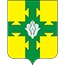 АДМИНИСТРАЦИЯКАНАШСКОГО МУНИЦИПАЛЬНОГО ОКРУГАЧУВАШСКОЙ РЕСПУБЛИКИПОСТАНОВЛЕНИЕ04.12.2023   № 1509город КанашГлава муниципального округа С.Н. Михайлов   СтатусНаименование муниципальной программы Канашского муниципального округа,подпрограммы муниципальной программы Канашского муниципального округа (основного мероприятия)Код бюджетной классификацииКод бюджетной классификацииИсточники финансированияРасходы по годам, тыс. рублейРасходы по годам, тыс. рублейРасходы по годам, тыс. рублейРасходы по годам, тыс. рублейРасходы по годам, тыс. рублейРасходы по годам, тыс. рублейРасходы по годам, тыс. рублейРасходы по годам, тыс. рублейСтатусНаименование муниципальной программы Канашского муниципального округа,подпрограммы муниципальной программы Канашского муниципального округа (основного мероприятия)главный распорядитель бюджетных средствцелевая статья расходовИсточники финансирования20232024202520262027202820292030-2035123456789101010111213Муниципальная программа Канашского муниципального округа«Развитие культуры»xxвсего91 822,969 541,379 123,179 123,179 123,179 123,179 123,179 123,179 123,1474 398,6Муниципальная программа Канашского муниципального округа«Развитие культуры»xxфедеральный бюджет799,8410,00,00,00,00,00,00,00,00,0Муниципальная программа Канашского муниципального округа«Развитие культуры»xxреспубликанский бюджет Чувашской Республики6 131,2589,8585,7585,7585,7585,7585,7585,7585,73 514,2Муниципальная программа Канашского муниципального округа«Развитие культуры»xxбюджет Канашского муниципального округа81 074,966 541,576 537,476 537,476 537,476 537,476 537,476 537,476 537,4459 244,4Муниципальная программа Канашского муниципального округа«Развитие культуры»xxвнебюджетные источники3817,02 000,02 000,0 2 000,02 000,02 000,02 000,02 000,02 000,012 000,0Основное мероприятие 1Развитие библиотечного делаxxвсего22 388,322 000,022 000,022 000,022 000,022 000,022 000,022 000,022 000,0     132 000,0     132 000,0Основное мероприятие 1Развитие библиотечного делаxxфедеральный бюджет0,00,0  0,00,00,00,00,00,00,00,00,0Основное мероприятие 1Развитие библиотечного делаxxреспубликанский бюджет Чувашской Республики0,00,00,00,00,00,00,00,00,000,000,0Основное мероприятие 1Развитие библиотечного дела903Ц 41024А410бюджет Канашского муниципального округа21 318,321 500,021 500,021 500,021 500,021 500,021 500,021 500,021 500,0129 000,0129 000,0Основное мероприятие 1Развитие библиотечного делаxxвнебюджетные источники1 070,0500,0500,0500,0500,0500,0500,0500,0500,03 000,03 000,0Основное мероприятие 2Сохранение и развитие народного творчестваxxвсего48 768,032 800,042 800,042 800,042 800,042 800,042 800,042 800,042 800,0256 800,0256 800,0Основное мероприятие 2Сохранение и развитие народного творчестваxxфедеральный бюджет0,00,00,00,00,00,00,00,00,00,00,0Основное мероприятие 2Сохранение и развитие народного творчестваxxреспубликанский бюджет Чувашской Республики0,00,00,00,00,00,00,00,00,00,00,0Основное мероприятие 2Сохранение и развитие народного творчества903994 Ц 41077А390бюджет Канашского муниципального округа47 768,032 300,042 300,042 300,042 300,042 300,042 300,042 300,042 300,0253 800,0253 800,0Основное мероприятие 2Сохранение и развитие народного творчестваxxвнебюджетные источники1000 ,0500,0500,0500,0500,0500,0500,0500,0500,03 000,03 000,0Основное мероприятие 3Развитие муниципальных учреждений культуры xxвсего7 984,61 541,31 123,1 1 123,1 1 123,11 123,11 123,11 123,11 123,16 738,66 738,6Основное мероприятие 3Развитие муниципальных учреждений культуры 994Ц4115L2990Ц4115L4670федеральный бюджет549,8410,00,00,00,00,00,00,00,00,00,0Основное мероприятие 3Развитие муниципальных учреждений культуры 903Ц4115S7090Ц4115S9830республиканский бюджет Чувашской Республики591,35414,9589,8585,7585,7585,7585,7585,7585,7585,73514,23514,2Основное мероприятие 3Развитие муниципальных учреждений культуры 994Ц4115L2990Ц4115L4670республиканский бюджет Чувашской Республики591,35414,9589,8585,7585,7585,7585,7585,7585,7585,73514,23514,2Основное мероприятие 3Развитие муниципальных учреждений культуры 903Ц4115S7090Ц4115S9830Ц41А255194бюджет Канашского муниципального округа83,0345,641,537,437,437,437,437,437,437,4224,4224,4Основное мероприятие 3Развитие муниципальных учреждений культуры 994Ц4115L2990Ц4115L4670бюджет Канашского муниципального округа83,0345,641,537,437,437,437,437,437,437,4224,4224,4Основное мероприятие 3Развитие муниципальных учреждений культуры xxвнебюджетные источники1000,0500,0500,0500,0500,0500,0500,0500,0500,03000,03000,0Основное мероприятие 4 Развитие образования в сфере культуры и искусстваxxвсего10 500,012 700,012 700,012 700,012 700,012 700,012 700,012 700,012 700,076 200,076 200,0Основное мероприятие 4 Развитие образования в сфере культуры и искусстваxxфедеральный бюджет0,00,00,00,00,00,00,00,00,00,00,0Основное мероприятие 4 Развитие образования в сфере культуры и искусстваxxреспубликанский бюджет Чувашской Республики0,00,00,00,00,00,00,00,00,0,0,00,0Основное мероприятие 4 Развитие образования в сфере культуры и искусства974Ц410670560бюджет Канашского муниципального округа10 500,012 700,012 700,012 700,012 700,012 700,012 700,012 700,012 700,076 200,076 200,0Основное мероприятие 4 Развитие образования в сфере культуры и искусстваxxвнебюджетные источники0,00,00,00,00,00,00,00,00,00,00,0Основное мероприятие 5 Проведение мероприятий в сфере культуры и искусства, архивного дела xxвсего1 617,0500,0500,0500,0500,0500,0500,0500,0500,03000,03000,0Основное мероприятие 5 Проведение мероприятий в сфере культуры и искусства, архивного дела xxфедеральный бюджет0,00,00,00,00,00,00,00,00,00,00,0Основное мероприятие 5 Проведение мероприятий в сфере культуры и искусства, архивного дела xxреспубликанский бюджет Чувашской Республики0,00,00,00,00,00,00,00,00,0,0,00,0Основное мероприятие 5 Проведение мероприятий в сфере культуры и искусства, архивного дела 974Ц411071060бюджет Канашского муниципального округа1 000,00,00,00,00,00,00,00,00,00,00,0Основное мероприятие 5 Проведение мероприятий в сфере культуры и искусства, архивного дела xxвнебюджетные источники617,0500,0500,0500,0500,0500,0500,0500,0500,03 000,03 000,0Основное мероприятие 6 Выплата денежного поощрения лучшим муниципальным учреждениям культуры, находящимся на территориях сельских поселений, и их работникам в рамках поддержки отрасли культуры 903xвсего435,00,00,00,00,00,00,00,00,00,00,0Основное мероприятие 6 Выплата денежного поощрения лучшим муниципальным учреждениям культуры, находящимся на территориях сельских поселений, и их работникам в рамках поддержки отрасли культуры 903xфедеральный бюджет250,00,00,00,00,00,00,00,00,00,00,0Основное мероприятие 6 Выплата денежного поощрения лучшим муниципальным учреждениям культуры, находящимся на территориях сельских поселений, и их работникам в рамках поддержки отрасли культуры 903xреспубликанский бюджет Чувашской Республики125,00,00,00,00,00,00,00,00,0,0,00,0Основное мероприятие 6 Выплата денежного поощрения лучшим муниципальным учреждениям культуры, находящимся на территориях сельских поселений, и их работникам в рамках поддержки отрасли культуры 903Ц41А255194бюджет Канашского муниципального округа60,00,00,00,00,00,00,00,00,00,00,0Основное мероприятие 6 Выплата денежного поощрения лучшим муниципальным учреждениям культуры, находящимся на территориях сельских поселений, и их работникам в рамках поддержки отрасли культуры xxвнебюджетные источники0,00,00,00,00,00,00,00,00,00,00,0Основное мероприятие 7 Софинансирование расходных обязательств муниципальных образования, связанных с повышением заработной платы работников муниципальных учреждений культуры в рамках реализации Указа Президента РФ от 7 мая 2012 г. № 597 «О мерах по реализации государственной социальной политики»  xxвсего5 890,50,00,00,00,00,00,00,00,00,00,0Основное мероприятие 7 Софинансирование расходных обязательств муниципальных образования, связанных с повышением заработной платы работников муниципальных учреждений культуры в рамках реализации Указа Президента РФ от 7 мая 2012 г. № 597 «О мерах по реализации государственной социальной политики» xxфедеральный бюджет0,00,00,00,00,00,00,00,00,00,00,0Основное мероприятие 7 Софинансирование расходных обязательств муниципальных образования, связанных с повышением заработной платы работников муниципальных учреждений культуры в рамках реализации Указа Президента РФ от 7 мая 2012 г. № 597 «О мерах по реализации государственной социальной политики» xxреспубликанский бюджет Чувашской Республики5 414,90,00,00,00,00,00,00,00,0,0,00,0Основное мероприятие 7 Софинансирование расходных обязательств муниципальных образования, связанных с повышением заработной платы работников муниципальных учреждений культуры в рамках реализации Указа Президента РФ от 7 мая 2012 г. № 597 «О мерах по реализации государственной социальной политики» 903Ц4115S7090бюджет Канашского муниципального округа345,60,00,00,00,00,00,00,00,00,00,0Основное мероприятие 7 Софинансирование расходных обязательств муниципальных образования, связанных с повышением заработной платы работников муниципальных учреждений культуры в рамках реализации Указа Президента РФ от 7 мая 2012 г. № 597 «О мерах по реализации государственной социальной политики» xxвнебюджетные источники130,00,00,00,00,00,00,00,00,00,0»0,0»